Женский алкоголизм  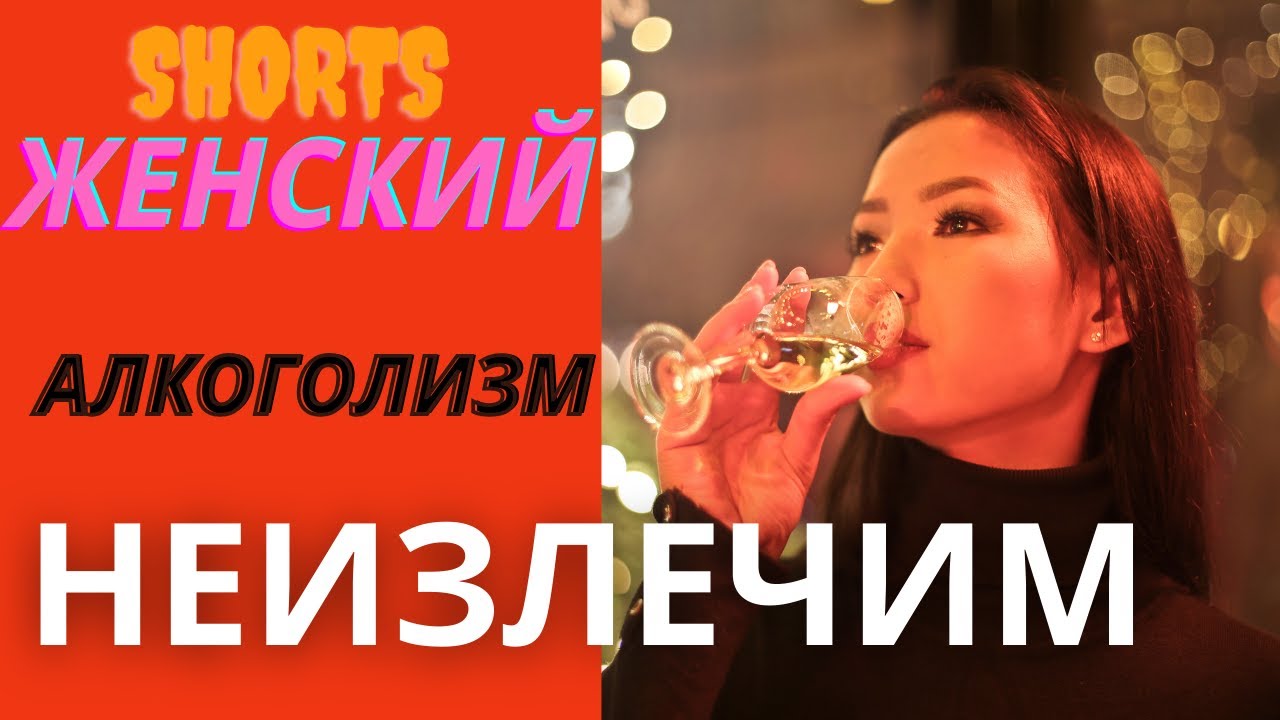 Женский алкоголизм – это хроническое заболевание, которое характеризуется чрезмерным употреблением крепких алкогольных напитков, развитием толерантности организма к спиртному и наличием симптомов абстиненции. Такие пациенты кроме того, что наносят вред своему здоровью, еще и представляют опасность для окружающих. Женщина, злоупотребляющая алкоголем, подает негативный пример для детей и семьи.Факторы риска:   -   Регулярное употребление алкоголя, которое может привести к хроническому пьянству.   -   Возраст. Люди, начавшие злоупотребление спиртным в раннем возрасте, имеют высокие шансы к переходу такого пристрастия в хроническую форму.   -   Семейная предрасположенность. Алкоголизм у женщин нередко является следствием патологического пристрастия к спиртным напиткам одного из членов семьи.-   Хронические депрессии и другие нарушения психической сферы. Для людей с нарушением психики, шизофренией и биполярным расстройством типичными считаются проблемы с алкоголем.  -  Социальные и культурные факторы. В некоторых случаях женщины попадают под негативное влияние друзей, компании или рекламы, которые агитируют к употреблению крепких алкогольных напитков.Последствия   -   Женщина-алкоголик теряет контакт с детьми, семьей и знакомыми. В состоянии алкогольного опьянения она может быть опасной для окружающих. При переходе заболевания в третью стадию женщина теряет свою привлекательность, становиться агрессивной и психологически неустойчивой. На этом этапе в организме происходят необратимые изменения в виде цирроза печени, хронической сердечно—сосудистой и почечной недостаточности.   -   Последствия такого пагубного пристрастия – это потеря морального облика и тяжелые общесоматические заболевания, которые нередко выступают причиной летального исхода.   -   Алкогольная зависимость у женщин увеличивает риск развития бесплодия и выкидышей.Женский алкоголизм  -                                                               красоты как не бывало